 	Print			Email	DIOCESE OF EDMONTON	DUE: FEBRUARY 15th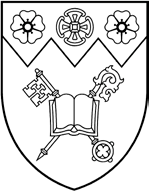 PARISH STATISTICS FOR 20 	PARISH 		COMMUNITYPlease complete a separate form for each congregation including Messy Church in the ParishANGLICAN POPULATIONCHURCH SCHOOLSPARISH RECORDS (for the above year)ORGANIZATIONS AND GROUPS	No. of Groups	Total Membership* Include all Sunday and weekday services. Include Church School children who attend all or part of the service. Include congregations ministered to in long–term care and seniors facilities. Please provide details about off–site services on the back. Do not include diocesan events or weddings, funerals or times when the church building is used by another group.OFF–SITE SERVICESTotal souls on parish listTotal Confirmed persons on parish listAverage weekly attendance *Average attendance at off–site services included in aboveNumber of regular identifiable giversTotal number of Church Schools, e.g., 9 A.M. & 10 A.M. = 2Total number of TeachersTotal number of PupilsPersons Baptized (Adults and Children)Persons ConfirmedPersons Received from other CommunionsMarriagesFunerals/Burials